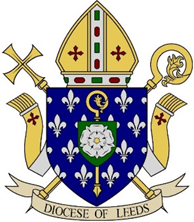 Diocese of LeedsCanon 806 & Section 48 InspectionDifferentiatedGrade DescriptorsSeptember 2018CL1 Differentiated judgement descriptorsThe extent to which pupils contribute to and benefit from the Catholic Life of the SchoolCL2 Differentiated judgement descriptorsThe quality of provision for the Catholic Life of the schoolCL3 Differentiated judgement descriptorsHow well leaders and governors promote, monitor and evaluate the provision for the Catholic Life of the schoolRE1 Differentiated judgement descriptorsHow well pupils achieve and enjoy their learning in Religious EducationRE2 Differentiated judgement descriptorsThe quality of teaching and assessment in Religious EducationRE3 Differentiated judgement descriptorsHow well leaders and governors monitor and evaluate the provision for Religious EducationCW1 Differentiated Judgement descriptorsHow well pupils respond to and participate in the schools’ Collective WorshipCW2 Differentiated judgement descriptorsThe quality of Collective Worship provided by the schoolCW3 Differentiated judgement descriptorsHow well leaders and governors promote, monitor and evaluate the provision for Collective Worship1 (outstanding)2 (good)3 (requires improvement)4 (inadequate)1. Mission and ethosAlmost all pupils appreciate, value and actively participate in the Catholic Life and mission of the school. Most pupils appreciate value and actively participate in the Catholic Life and mission of the school. A minority of pupils appreciate, value and participate in the Catholic Life and mission of the school. Pupils do not appreciate, value or participate in the Catholic Life and mission of the school. 2. EvaluationThey contribute in a planned and systematic way to the school’s evaluation of its Catholic Life and mission of the school and take a lead in planning improvements to it. Most pupils participate in the school’s evaluation of its Catholic Life and mission and are part of planning improvements to it. A minority of pupils participate in the school’s evaluation of its Catholic Life and mission in some way but their involvement is infrequent and/or they lack a sense of the difference their contributions make. Pupils do not participate in the school’s evaluation of its Catholic Life and mission 3. Sense of belongingAlmost all pupils show a deep respect for themselves and others as made in the image and likeness of God. The behaviour of almost all pupils is exemplary at all times. In proportion to their years they show an ability to listen, to give thanks, to forgive and be forgiven. They are quick to congratulate others. Most pupils show a respect for themselves and others as made in the image and likeness of God. The behaviour of most pupils is good almost all of the time. They are considerate to others and caring to anyone in apparent need. They show an understanding of the need to forgive, be forgiven and have a good understanding of right and wrong. Some pupils show respect for themselves and others as made in the image and likeness of God. The behaviour of most pupils at times requires improvement. They sometimes lack an appreciation of the uniqueness of others and can be insensitive to their needs within their own community. Pupils show little respect for themselves and others as made in the image and likeness of God. Pupil behaviour is poor. 4. EngagementAlmost all pupils enthusiastically embrace the demands that membership of the school community entails. As a result, they take a leading role in those activities which promote the school’s Catholic Life and mission both within school and in the wider community. They are alert to the needs of others and seek justice for all within and beyond the school community. Most pupils accept the responsibilities of living within a Catholic school community. As a result, they are regularly involved with those activities which promote the Catholic Life and mission of the school both within school and the wider community. They are aware of the needs of others and seek justice for others within and beyond the school community. Most pupils find it difficult to articulate or appreciate the demands that belonging to a Catholic community entails. As a result, they are only infrequently and passively involved with those activities which promote the Catholic Life and mission of the school both within school and the wider community. Pupils are not involved in activities which promote the Catholic Life and mission of the school. 5. Attitudes to chaplaincyAlmost all pupils highly value the school’s chaplaincy provision, taking leadership roles and actively participating in opportunities provided by the school, such as visits and retreats. Most pupils value the school’s chaplaincy provision and participate in opportunities provided by the school, such as visits and retreats. Whilst pupils may value the school’s chaplaincy provision, only a minority participate in opportunities provided by the school. Pupils do not value the school’s chaplaincy provision, and do not participate in opportunities provided by the school. 6. InvolvementAlmost all pupils take full advantage of the opportunities the school provides for their personal support and development and, as a result, they are happy, confident and secure in their own stage of physical, emotional and spiritual growth. Most pupils respond well to the opportunities the school provides for their personal support and development and, as a result, they are mostly happy, confident and largely secure in their own stage of physical, emotional and spiritual growth. A minority of pupils show some response to the opportunities the school provides for their personal support and development. Not all pupils benefit sufficiently from the school’s provision for pastoral care. Pupils do not respond to the opportunities the school provides for their personal support and development. Pupils do not benefit from the school’s provision for pastoral care. 7. Personal developmentPupils, appropriate to their age and capability, have an excellent understanding of loving relationships and sexual development within the context of a Christian understanding of the purpose of sexual love. Pupils, appropriate to their age and capability, have a good understanding of loving relationships and sexual development within the context of a Christian understanding of the purpose of sexual love. Pupils have some understanding of loving relationships and sexual development within the context of a Christian understanding of the purpose of sexual love. Pupils lack understanding of loving relationships and sexual development or their understanding is insufficiently informed by the Catholic mission of the school. 8. Sense of vocationAlmost all pupils enthusiastically embrace a holistic approach to education, have a profound understanding of what it means to have a vocation and they joyfully offer their gifts in the service of others. Most pupils embrace a holistic approach to education, have an understanding of what it means to have a vocation and recognise the importance of using one’s gifts in the service of others. A minority of pupils have some understanding of what it means to have a vocation, though have difficulty in connecting this with their own lives. Pupils lack understanding of what it means to have a vocation. 9. Links & involvement with parish/dioceseAlmost all pupils deeply value and respect the Catholic tradition of the school and its links with the parish community(ies) and the diocese. As a result, they are regularly involved with parish and diocesan celebrations and activities. Almost all pupils are confident in expressing pride in their own religious and cultural identity and beliefs. Most pupils value and respect the Catholic tradition of the school and its links with the parish community(ies) and the diocese. As a result, they are involved in parish and diocesan celebrations and activities. Pupils feel able to express a pride in their own religious and cultural identity and beliefs. Only a minority of pupils value and respect the Catholic tradition of the school and its links with the parish community(ies) and the diocese.  As a result, few are involved in parish and diocesan celebrations and activities. Pupils do not value or respect the Catholic tradition of the school. 1 (outstanding)2 (good)3 (requires improvement)4 (inadequate)1. Mission statementThe school mission statement is a clear and inspiring expression of the educational mission of the Church. The school mission statement clearly expresses the educational mission of the Church. The school mission statement does express the educational mission of the Church but this is not well thought through or its expression lacks depth. The school’s mission is contrary in some respects to the educational mission of the Church. 2. Staff commitmentAll staff are fully committed to its implementation across the curriculum and the whole of school life. They enthusiastically participate in school activities which reflect the Catholic Life and mission of the school, such as, retreats, staff prayer, CPD on Catholic Life. Most staff are committed to its implementation across the curriculum and the whole of school life. They participate in school activities which reflect the Catholic Life and mission of the school, such as, retreats, staff prayer, CPD on Catholic Life. Whilst most staff understand some of the demands of the school’s mission statement there are inconsistencies in its application across the curriculum and/or to the rest of school life. Staff do not understand the demands of the school’s mission statement and it has little impact on their work. 3. Sense of communityThere is a strong sense of community at all levels, evident in the high quality of relationships that exist between almost all colleagues, support staff and pupils and the centrality of prayer to the whole community. The school is a supportive and joyful community. There is a clear sense of community at all levels, evident in the quality of relationships that exist between most colleagues, support staff and pupils and the centrality of prayer to the whole community. The school is a supportive community. There is some sense of community that is evident in the relationships between most colleagues, support staff and pupils. There is no sense of community. 4. Learning environmentThe school environment reflects its mission and identity through concrete and effective signs of the school’s Catholic character. The school environment reflects its mission and identity through obvious signs of the school’s Catholic character. The school environment contains signs of the school’s Catholic character but these have become routine with little impact on the life of the school. The school environment lacks any outward signs of its Catholic character or these are few and far between. 5. Behaviour and expectationsAll staff promote high standards of behaviour and are exemplary role models of mutual respect and forgiveness for pupils. Most staff promote high standards of behaviour and are good role models of mutual respect and forgiveness for pupils. Staff expectations of behaviour are not high enough and/or the school has mixed success in communicating these to pupils. Staff expectations of behaviour are inadequate and these are poorly communicated to pupils. 6. Commitment to those in needThe entire curriculum reflects a commitment to Catholic social teaching, to care for our common home and to the dignity of every human person. Most of the curriculum reflects a commitment to Catholic social teaching, to care for our common home and to the dignity of every human person. Some aspects of the curriculum do not reflect a commitment to Catholic social teaching, to care for our common home or to the dignity of every human person. There are no aspects of the curriculum that reflect a commitment to Catholic social teaching, to care for our common home or to the dignity of every human person. 7. Spiritual developmentThe school provides extensive opportunities for the moral and spiritual development of all pupils and staff. The school provides many opportunities for the moral and spiritual development of most pupils and staff. The school provides some opportunities for the moral and spiritual development of pupils and staff. The school provides no opportunities for the moral and spiritual development of pupils and staff. 8. Chaplaincy provisionThe chaplaincy provision is exemplary in supporting and promoting the Catholic Life of the school, the parish and the diocese.The chaplaincy provision is effective in supporting and promoting the Catholic Life of the school, the parish and the diocese.The chaplaincy provision has limited impact in supporting and promoting the Catholic Life of the school, the parish and the diocese.Either the school lacks any chaplaincy provision or it has little impact in supporting and promoting the Catholic Life of the school, the parish and the diocese.9. Pastoral policiesClear policies and structures are in place, which provide the highest levels of pastoral care to almost all pupils, and there is an explicit and concrete commitment to the most vulnerable and needy in both policy and practice. Policies and structures are in place which provide good pastoral care to most pupils, and there is a commitment to the most vulnerable and needy in both policy and practice. Policies and structures are in place but these do not always translate to good pastoral care for pupils. There are a lack of policies and procedures to ensure good pastoral care for pupils. As a result, some pupils’ needs are overlooked or not addressed. 10. Staff and pastoral careThe school is equally attentive to the pastoral needs of members of staff and ensures that almost every member’s needs are understood and catered for. The school has a regard for the pastoral needs of staff and most member’s needs are understood and catered for. The school has some regard for the pastoral needs of staff. The school has little, if any, regard for the pastoral needs of staff. 11. PSHE and RSE programmePastoral programmes, PSHE and RSE are thoughtfully designed, carefully planned, consistently well taught and celebrate Catholic teachings and principles. Pastoral programmes, PSHE and RSE are planned, mostly well taught and reflect Catholic teachings and principles. Pastoral programmes, PSHE and RSE are taught and generally reflect Catholic teachings and principles. Pastoral programmes, PSHE and RSE are either not taught or are taught in a way which is contrary to Catholic teachings and principles. 1 (outstanding)2 (good)3 (requires improvement)4 (inadequate)1. Commitment of leadersThe school’s leadership is deeply committed to the Church’s mission in education. Leaders are energised by the task and are a source of inspiration for the whole community. The development of the Catholic Life of the school is viewed by leaders and governors as a core leadership responsibility. Leaders and governors demonstrate a public commitment to the mission of the Church. They are well regarded by staff as models of Catholic leadership by both staff and pupils. The development of the Catholic Life of the school is viewed by leaders and governors as a core leadership responsibility. Leaders and governors support the mission of the Church but rely heavily on diocesan guidance to give it direction in school. Leaders and governors show minimal support for, and understanding of, the mission of the Church. 2. Priorities of Catholic ethosThe provision for the Catholic Life of the school is given the highest possible priority by leaders. This is reflected in the school’s self-evaluation which is a coherent reflection of rigorous monitoring, searching analysis and self-challenge and is clearly and explicitly focused on the Catholic Life of the school. The provision for the Catholic Life of the school is given priority by leaders. This is reflected in the school’s self-evaluation which involves monitoring, analysis and self-challenge and is clearly focused on the Catholic Life of the school. The provision for the Catholic Life of the school is acknowledged as a leadership responsibility. However, it is not always or clearly reflected in the school’s self-evaluation of the Catholic Life of the school. The provision for the Catholic Life of the school is not seen as a leadership responsibility. 3. Planned improvementThis leads to well-targeted and planned improvements, often creatively conceived with key partners, to further enhance the Catholic Life of the school. This leads to planned improvements, to further enhance the Catholic Life of the school. This leads to some improvements but these have limited impact on the Catholic Life of the school. There is no planning for improvements of the Catholic Life of the school. 4. CPDCPD focusing on the Catholic Life of the school occurs frequently and is engaging, well planned and effective. As a result, staff understanding of the school’s mission is outstanding. They share its purpose and are keenly and actively involved in shaping and supporting it. CPD focusing on the Catholic Life of the school occurs and is effective. As a result, staff understanding of the school’s mission is good. Staff are involved in shaping and supporting it. CPD focusing on the Catholic Life of the school rarely occurs or is limited in its effectiveness. Staff have some understanding of the school’s mission. CPD focusing on the Catholic Life of the school rarely, if ever, occurs. 5. Parental support/engagementThe school has highly successful strategies for engaging with almost all parents/carers to the very obvious benefit of pupils, including those who might traditionally find working with the school difficult. As a result, parents/carers have a thorough understanding of the school’s mission and are highly supportive of it. The school has strategies for engaging with the majority of parents/carers to the benefit of pupils, including those who might traditionally find working with the school difficult. As a result, parents/carers have a good understanding of the school’s mission and are supportive of it. The school usually works with parents/carers, although is less successful in engaging those who might traditionally find working with the school difficult. As a result, whilst all parents/carers will be aware of the school’s distinctive mission and identity, not all parents/carers are fully supportive of it. The school’s work with parents/carers is inadequate in at least some respects. 6. Governor contribution/ evaluationAs leaders, the governing body is highly ambitious for the Catholic Life of the school and leads by example in its consistent emphasising of Catholic Life as a school improvement priority. Governors make a highly significant contribution to the Catholic Life of the school. They are passionate about the school’s mission, are actively involved in its evaluation and are ready to challenge as well as support where necessary. As leaders, the governing body is ambitious for the Catholic Life of the school and leads by example in its emphasising of Catholic Life as a school improvement priority. Governors make a good contribution to the Catholic Life of the school. They are committed to the school’s mission, are involved in its evaluation and are ready to challenge as well as support where necessary. Whilst the governing body makes efforts to maintain the Catholic Life of the school these efforts are not concerted or maintained. Governors make some contribution to the Catholic Life of the school. However, they are only superficially involved in the self-evaluation of the Catholic Life of the school and are more comfortable in a supportive role than they are with offering challenge. The governing body shows little interest in the Catholic Life of the school. 7. Response to dioceseThe school is enthusiastic in its response to diocesan policies and initiatives and actively promotes the Bishop’s vision for the diocese throughout the school. The school responds well to diocesan policies and initiatives and promotes the Bishop’s vision for the diocese throughout the school 1 (outstanding)2 (good)3 (requires improvement)4 (inadequate)1. ProgressAlmost all pupils, from their varied starting points, make good progress in each key stage, with many achieving outstanding progress. Most pupils, from their varied starting points, make good progress in each key stage. Some pupils, from their varied starting points, make progress in each key stage. Pupils make very limited progress in each key stage. 2. GroupsAlmost all groups of pupils, including those with special educational needs, are also making progress comparable to the progress of other pupils. Most groups of pupils, including those with special educational needs, are also making progress comparable to the progress of other pupils. Whilst some groups, including those who have special educational needs, are making progress a majority are not. Groups of pupils, including those who have special educational needs, are not making progress. 3. Theological literacyAlmost all pupils, relative to their age and capacity, are religiously literate and engaged young people; they use their knowledge, understanding and skills effectively, to reflect spiritually, and to think ethically and theologically. As a consequence, they are fully aware of the demands of religious commitment in everyday life. Most pupils, relative to their age and capacity, are religiously literate and engaged young people; they use their knowledge, understanding and skills, to reflect spiritually, and to think ethically and theologically. As a consequence, most pupils are aware of the demands of religious commitment in everyday life. Some pupils, relative to their age and capacity, make some use of their knowledge, understanding and skills, to reflect and think in a limited way about the demands of religious commitment in everyday life. Pupils have minimal knowledge and understanding of Religious Education. 4. EngagementAlmost all pupils are actively engaged in lessons and are committed to improving their knowledge, understanding and skills, in order to further develop as competent learners. Almost all pupils concentrate exceptionally well, have a clear understanding of how well they are doing, of what they need to do to improve, and can fully articulate how they have made progress. Most pupils are actively engaged in lessons and are committed to improving their knowledge, understanding and skills, in order to further develop as competent learners. Most pupils concentrate well, have an understanding of how well they are doing, of what they need to do to improve, and can articulate how they have made progress. Pupils participate in their lessons but with limited motivation to improve their knowledge, understanding and skills as learners. Some pupils may work well and show some understanding of how well they are doing. Pupils are not engaged in lessons and have no interest in the subject. 5. Behaviour for learningAlmost all pupils approach lessons with great interest, passion and enthusiasm. Pupils enjoy tackling challenging activities, and respond exceptionally well to opportunities which extend their learning. Behaviour in lessons is outstanding because almost all pupils enjoy Religious Education and they are rarely off task even in extended periods without direction from an adult. Most pupils approach their lessons with interest and enthusiasm. Pupils enjoy challenging activities, and respond well to opportunities which extend their learning. Behaviour in lessons is good because most pupils enjoy Religious Education and disruptions in lessons are unusual. Pupils show limited interest and little enjoyment of Religious Education. Behaviour in lessons is varied and disruptions in lessons sometimes take place. Pupils show no enjoyment of Religious Education and behaviour in lessons is disruptive and not conducive to learning. 6. AttainmentPupils’ attainment as indicated by teacher assessment and/or public examination results is outstanding. Almost all pupils achieve above average attainment using diocesan and/or national data where available. This has been sustained for the last three years for almost all pupils and reflects the outstanding quality of teacher assessment. Pupils’ attainment as indicated by teacher assessment and/or public examination results is good. Most pupils achieve at least average attainment using diocesan and/or national data where available. This has been sustained for the last three years, or if it has not there is an improving trend. Pupils’ attainment as indicated by teacher assessment and/or public examination results requires improvement. Pupils do not always achieve average attainment using diocesan and/or national data where available. Pupils’ attainment as indicated by teacher assessment and/or public examination results is inadequate. Most achieve below average attainment using diocesan and/or national data where available.7. Quality of workThe quality of pupils’ current work, both in class and in written work is outstanding. The quality of pupils’ current work, both in class and in written work is good. The quality of pupils’ current work, both in class and in written work requires improvement. The quality of pupils’ current work, both in class and in written work is inadequate. 1 (outstanding)2 (good)3 (requires improvement)4 (inadequate)1. TeachingTeachers are highly effective in consistently planning high-quality lessons linked to pupil’s current assessment and their knowledge of the individual, consolidating and extending pupil’s knowledge and understanding, so that they learn extremely well. As a result of this, a majority of teaching is outstanding and teaching is never less than consistently good. Teachers consistently plan good lessons linked to pupil’s current assessment so that most pupils learn well. As a result of this, teaching is mainly good. Teachers do not always plan good lessons and/or this is not always linked to pupil’s current assessment. As a consequence, some pupils do not learn well enough. Teachers do not plan lessons and/or this is not linked to pupil’s current assessment. As a consequence, pupils’ learning is inadequate. 2. Knowledge and expertiseTeachers have a high level of confidence because of their subject expertise and their understanding of the breadth of teaching methods. As a consequence, almost all pupils are inspired to learn and make rapid and sustained progress. Teachers are confident in their subject expertise and have a good understanding of how pupils learn. As a consequence, most pupils apply themselves well and make good progress in lessons and over time. Teachers have insufficient subject expertise and have a limited understanding of how pupils learn. As a consequence, some pupils do not apply themselves and some make only limited progress. Teachers have little subject expertise and no real understanding of how pupils learn. As a consequence, most pupils do not apply themselves and few make adequate progress. 3. ExpectationsTeachers employ a wide range of appropriate teaching strategies, including individual and collaborative work. Consequently, almost all pupils are highly motivated and sustain high levels of concentration. Teachers employ a range of appropriate strategies, including individual and collaborative work. Consequently, most pupils are motivated and concentrate in lessons. Teachers employ a limited range of strategies. Consequently, many pupils lack motivation and concentration in lessons. Teachers do not employ a range of teaching strategies. Consequently, pupils lack motivation and concentration. 4. Self-assessmentTeachers ensure almost all pupils are consistently involved in evaluating how well they are achieving. This contributes to their outstanding progress and provides them with a high level of confidence in making further improvements. Teachers ensure most pupils are involved in evaluating how well they are achieving. This contributes to good progress and increases their confidence in making further improvements. Teachers involve pupils in a limited way in evaluating how well they are achieving. This inhibits good progress and makes them unsure about how to make future improvements. Teachers do not involve pupils in evaluating how well they are achieving. This leads to inadequate progress. 5. Use of timeTeachers consistently use time effectively to maximise learning opportunities in lessons and across sequences of lessons. Teachers manage time well to secure good learning in lessons and across sequences of lessons. Teachers’ management of time requires improvement to ensure good learning in lessons and across sequences of lessons. Teachers do not manage time well which negatively impacts on pupil progress. 6. AFLTeachers carefully observe and skilfully question during lessons in order to adapt tasks and explanations, thus maximising learning for every pupil. Teachers use observation and questioning during lessons in order to adapt tasks and explanations, thus improving learning for most pupils. Teachers’ use of observation and questioning is limited and their adaptation of tasks and explanations is minimal. Teachers do not adapt tasks or explanations as a consequence of questioning. 7. ResourcesHigh quality resources, including other adults, are used very effectively to optimise learning for each pupil. Good quality resources, including other adults, are used effectively to optimise learning for most pupils. The quality of resources is limited and the use of resources, including other adults, requires improvement. The quality of resources is poor and resources, including other adults, are not well deployed. 8. ExpectationsTeachers communicate high expectations and passion about Religious Education to their pupils who respond with enthusiasm. Teachers communicate high expectations about Religious Education to their pupils, most of who respond positively. Teachers rarely communicate high expectations about Religious Education to their pupils. Teachers have low expectations of their pupils in Religious Education. 9. FeedbackHigh quality feedback is frequent, leading to high levels of engagement, interest, achievement and progress. Pupils are given the opportunity to respond in a systematic and planned way which ensures pupils understand what they need to do to improve. Good quality feedback leads to the engagement, interest, achievement and progress of most pupils. Pupils are given the opportunity to respond which improves their understanding of what they need to do to improve. Feedback is infrequent and limited in effectiveness. Pupils are rarely given the opportunity to respond. Feedback rarely, if ever, happens and/or it has no impact on learning. Pupils are never given the opportunity to respond. 10. Celebration of achievementCelebration of achievement and effort are central to the teacher’s assessment strategy, securing high levels of motivation from pupils. Achievement and effort are often celebrated leading to good levels of motivation from most pupils. Achievement and effort are rarely celebrated. Achievement and effort are never celebrated. 1 (outstanding)2 (good)3 (requires improvement)4 (inadequate)1. CurriculumLeaders and governors ensure that the Religious Education curriculum meets the requirements of the Bishops’ Conference in every respect and in each key stage. Leaders and governors ensure that the Religious Education curriculum meets the requirements of the Bishops’ Conference in every respect and in each key stage. Leaders and governors are not ensuring that the Religious Education curriculum fully meets the requirements of the Bishops’ Conference. Leaders and governors are failing to implement the requirements of the Bishops’ Conference in relation to Religious Education. 1. CurriculumLeaders and governors ensure that at least the required amount of curriculum time is given to Religious Education in each key stage. Leaders and governors ensure that the required amount of curriculum time is given to Religious Education in each key stage. Leaders and governors are not ensuring that the required amount of curriculum time is given to Religious Education in each key stage. Leaders and governors are failing to provide the required amount of curriculum time to Religious Education. 1. CurriculumLeaders and governors ensure that Religious Education has full parity with other core curriculum subjects including professional development, resourcing, staffing and accommodation. Leaders and governors ensure that Religious Education is comparable to other core curriculum subjects, in terms of professional development, resourcing, staffing and accommodation. Leaders and governors are not ensuring that Religious Education is fully comparable to other core curriculum subjects. Leaders and governors are failing to ensure that Religious Education is treated comparably to other core curriculum subjects. 2. Diocesan requirementsAny additional requirements of the diocesan bishop regarding the Religious Education curriculum are embraced and fully implemented. Any additional requirements of the diocesan bishop regarding the Religious Education curriculum are fully implemented. Any additional requirements of the diocesan bishop regarding the Religious Education curriculum are not fully implemented. Any additional requirements of the diocesan bishop regarding the Religious Education curriculum are not being implemented. 3. Self-evaluation and planning improvementLeaders’ and governors’ self-evaluation of Religious Education is a coherent reflection of rigorous monitoring, searching analysis and self-challenge which is well-informed by current best practice in Religious Education. This results in well targeted planning and strategic action taken by the school which lead to outstanding outcomes in Religious Education. Leaders’ and governors’ self-evaluation of Religious Education is a good reflection of frequent monitoring, analysis and self-challenge which is informed by current best practice in Religious Education. This results in strategic action taken by the school which lead to at least good outcomes in Religious Education. Leaders’ and governors’ self-evaluation of Religious Education requires improvement. Leaders’ and governors’ self-evaluation of Religious Education is either ineffective or absent. 4. LeadershipThe curriculum leader for Religious Education has an inspiring vision of outstanding teaching and learning and a high level of expertise in securing this vision. These are used effectively to improve teaching and learning in Religious Education, resulting in teaching that is likely to be outstanding and at least consistently good. The curriculum leader for Religious Education has a clear vision for teaching and learning and a good level of expertise in securing this vision. These are used effectively to improve teaching and learning in Religious Education, resulting in teaching that is likely to be at least consistently good. The curriculum leader for Religious Education does not effectively plan improvements to teaching and learning in Religious Education. The curriculum leader for Religious Education lacks a vision for the subject and does not plan improvements to teaching and learning in Religious Education. 4. LeadershipLeaders and governors ensure that Religious Education is imaginatively and thoughtfully planned to meet the needs of different groups of pupils and each key stage and phase is creatively structured to build on and enhance prior learning. Leaders and governors ensure that Religious Education is effectively planned to meet the needs of different groups of pupils and to secure coherence across different key stages and phases. Leaders and governors are not ensuring that Religious Education is planned to meet the needs of different groups of pupils and coherence across different key stages and phases requires improvement. Leaders and governors are failing to ensure that Religious Education is planned to meet the needs of different groups of pupils and there is little or no coherence across different key stages and phases. 1 (outstanding)2 (good)3 (requires improvement)4 (inadequate)1. Pupil engagementActs of Collective Worship engage all pupils’ interest and inspire in them deep thought and heartfelt response. There is a genuine enthusiasm for Collective Worship, reflected in the quality of communal singing, in the quality of prayerful silence and the depth of reverent participation in communal prayer. Pupils act with reverence and are keen to participate in Collective Worship. They sing joyfully, reflect in silence and join in community prayer appropriately and with confidence. Pupils take part in the regular prayer life of the school, though not always readily or with enthusiasm. They participate in opportunities to sing, to pray quietly and to join in community prayer although not all are engaged. Pupils rarely, if ever take part in the prayer life of the school. 2. Pupil leadershipPupils readily take the initiative in leading worship displaying confidence and enthusiasm. They are creative and resourceful in their planning of liturgy and want it to be the best it can be. Most other pupils are visibly uplifted by the worship opportunities created by their peers. Pupils regularly prepare and lead worship with confidence, enthusiasm and a degree of independence. They are thoughtful in their planning of liturgy. Other pupils are engaged by the worship opportunities planned by their peers Pupils rarely prepare or lead acts of worship and/or this preparation is superficial, does not engage pupils creatively and is over reliant on the adults in school. Pupils do not prepare or lead acts of worship. 3. Liturgical sensitivityAlmost all pupils have an excellent understanding of the Church’s liturgical year, seasons and feasts. Appropriate to their age and ability, they are able to prepare acts of Collective Worship, which fully reflects this understanding. Most pupils have a good understanding of the Church’s liturgical year, its seasons and feasts and the approaches required in the planning of appropriate worship opportunitiesMany pupils have a limited understanding of the church’s liturgical year, its seasons and feasts and have only limited appreciation of the effects of this on the planning of appropriate worship.Pupils do not understand the church’s liturgical year. 4. Creativity and varietyPupils display confidence in their use of a wide variety of traditional and contemporary approaches to prayer which uses scripture, religious artefacts and liturgical music. The vast majority of pupils value and regularly participate in voluntarily acts of worship and prayer. Pupils use a variety of approaches to prayer which includes scripture, religious artefacts. Liturgical music and other forms of prayer both traditional and contemporary. Some pupils value and participate voluntarily in acts of worship and prayer. Pupils have only a basic approach to prayer and whilst prayer may include scripture, religious artefacts or music, the selection and use of these is often limited, uninspiring and repetitive. Very few pupils value or participate voluntarily in acts of worship or prayer. Pupils do not value or participate voluntarily in acts of worship or prayer. 5. Impact on personal developmentThe experience of living and working in a faithful, praying community has a profound and visible effect on the spiritual and moral development of all pupils, irrespective of ability or faith background. They have a deep sense of respect for those of other faiths and this is reflected in the manner in which pupils prepare and participate in prayer and liturgy.The experience of living and working in a faithful, praying community has a positive impact on the spiritual and moral development of many pupils, irrespective of ability or faith background. They have a well-developed sense of respect for those of other faiths. This is reflected in the manner in which many pupils participate in prayer and liturgy. The experience of living and working in a praying community has only limited impact on the spiritual and moral development of many pupils and they have little awareness of the existence of difference and the need to accommodate it. The experience of living and working in a praying community has little, if any, impact on the spiritual and moral development of pupils and they have little, if any, awareness of the existence of difference. 1 (outstanding)2 (good)3 (requires improvement)4 (inadequate)1. Centrality of worshipCollective Worship is central to the life of the school for all pupils, whatever their own particular faith background, and forms the heart of every school celebration. Praying together is part of the daily experience for all pupils and staff. Collective Worship is part of the life of the school and prayer is included in almost all school celebrations. Praying together is part of the daily experience for pupils and staff. Staff and pupils do occasionally pray together and, whilst some school celebrations do include prayer, many do not. Acts of worship are infrequent and/or are not central to the school’s daily activity. 2. Purpose and themesCollective Worship has a clear purpose, message and direction. The themes chosen for worship reflect a deep understanding of the liturgical season and the Church’s mission in education. Collective Worship has a purpose, message and direction. The themes chosen for worship reflect a good understanding of the liturgical seasons and the Catholic character of the school. Collective Worship is themed but sometimes the message conveyed is unclear or confused. Whilst key seasons of the Church’s Year are recognised and other religious festivals acknowledged, there is a lack of depth and breadth in responding to the liturgical seasons. Collective Worship is incoherent in the communication of its purpose and message. 3. Planning worshipCollective Worship is given the highest possible priority in terms of planning, evaluating and resourcing; as a result, experiences of Collective Worship are of such a high quality that they are universally cherished by every member of the community. Collective Worship is given a high priority in terms of planning, evaluating and resourcing; as a result, experience of Collective Worship is almost always engaging and almost all members of the community speak positively about these opportunities There is a limited acknowledgement of the diversity of pupil backgrounds in selecting themes for worship. There is little or no planning and preparation of Collective Worship and/or few or no resources are devoted to it. 4. Liturgical expertiseRelevant staff have an excellent understanding of the Church’s liturgical year, seasons and feasts, and are passionate about ensuring that pupils have high quality experiences of the Church’s liturgical life. Relevant staff have a good understanding of the Church’s liturgical year, seasons and feasts, and ensure that pupils have good experiences of the Church’s liturgical life. Whilst acts of Collective Worship are planned and resourced, most other aspects of school life are given greater priority; as a result, Collective Worship is adequate but is often routine, lacking in variety and interest. Most members of the community speak well of Collective Worship but have no examples of inspiring or engaging occasions to offer. Acts of Collective Worship are almost all routine, lacking all variety and interest; they have little or no awareness of difference within the community. 5. Staff skillsStaff are highly skilled in helping pupils to plan and deliver quality worship. They have a thorough and comprehensive understanding of the purpose of Collective Worship and the wide variety of methods and styles of prayer. Staff are skilled in helping pupils to plan and deliver quality worship. They have a good understanding of the purpose of Collective Worship and the wide variety of methods and styles of prayer. Staff accepts responsibility for leading prayer and involve pupils in its delivery but little time is spent on innovation and encouraging pupils’ leadership. Staff understanding of the purpose and variety of Collective Worship is limited. Staff are unskilled in leading prayer and some demonstrate a lack of interest. Relevant staff lack an understanding of liturgical forms, varieties of worship styles and experiences and have very little understanding of the Church’s liturgical year, seasons and feasts. 6. Attendance by stakeholdersOpportunities are planned in a manner that attracts and facilitates attendance by other adults associated with the pupils and school and response to this invitation is outstanding. Opportunities are planned in a manner that facilitates attendance by other adults associated with the pupils and school and response to this invitation is mostly good Adults associated with the school are invited to attend and some do respond. Other adults associated with the school are rarely invited to pray with the school or response to these invitations is poor. 1 (outstanding)2 (good)3 (requires improvement)(inadequate)1. Leadership expertiseLeaders, including chaplains, have expert knowledge in how to plan and deliver quality Collective Worship. Leaders know how to plan and deliver quality Collective Worship. Leaders show some understanding of how to plan and deliver Collective Worship. Leaders show limited understanding of how to plan and deliver Collective Worship. 2. Liturgical understandingThey have an extensive understanding of the Church’s liturgical year, seasons and feasts. They have a good understanding of the Church’s liturgical year, seasons and feasts. They have a superficial understanding of the Church’s liturgical year, seasons and feasts. They have very limited understanding of the Churches liturgical year, seasons and feasts. 3. Making prayer relevantThey are able to always make these accessible to pupils in a contemporary context. They usually make these accessible to the pupils in a contemporary context. Collective Worship is not always accessible to the pupils in a contemporary context. Collective Worship is rarely accessible to the pupils. 4. Visibility as exemplarsLeaders and managers are very visible as leaders of Collective Worship within the School. They are models of outstanding practice for staff and pupils. Leaders are leaders of Collective Worship within the school and appropriate models of good practice for staff and pupils. Leaders occasionally lead Collective Worship with variable quality. Leaders never lead Collective Worship or their leadership of it is poor. 5. Promote pupil leadershipThey extensively promote pupils planning and leading Collective Worship in a variety of contexts. They promote pupils planning and leading Collective Worship. Leaders rarely promote pupils planning and delivery of Collective Worship. Pupils are not encouraged to plan or lead Collective Worship. 6. Spiritual development of staffThe highest priority is placed on the professional development of staff incorporating liturgical formation and the planning of Collective Worship. Leaders offer staff regular opportunities to receive liturgical formation and the planning of Collective Worship. Leaders occasionally offer staff opportunities to receive liturgical formation and the planning of Collective Worship. There are no opportunities for staff professional development in liturgical formation or the planning of Collective Worship. 7. EvaluationLeaders and governors place the highest priority on the school’s self evaluation of Collective Worship with regular reviews of school performance. Leaders and governors regularly review Collective Worship as part of their self evaluation processes. Leaders and governors rarely review Collective Worship as part of their self evaluation processes. Leaders and governors do not monitor or evaluate Collective Worship. 